Держенергоефективності ініціювало діалог та співпрацю із стейкхолдерами щодо «зеленого» переходу України - «Green Deal Network»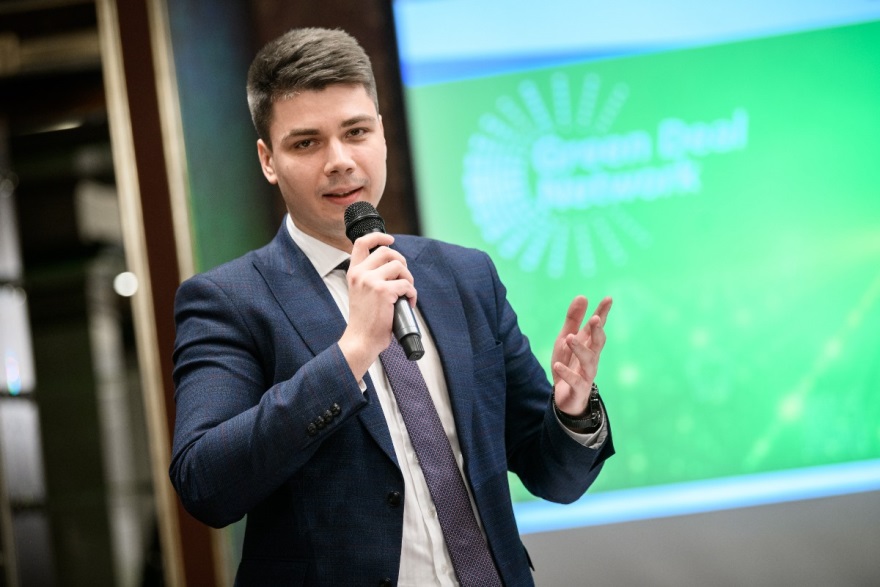 Держенергоефективності разом із Представництвом Фонду ім. Г. Бьолля в Україні   розпочало постійний діалог та співпрацю із стейкхолдерами щодо «зеленого» переходу України – «Green Deal Network».Стартом «Green Deal Network» стала дискусія на ключову тему – «Зелений перехід. Реалії України».У межах першого заходу із серії запланованих Держенергоефективності об’єднало на одній дискусійній платформі  представників Комітету ВРУ з енергетики та ЖКП, Міненерго, Європейської Комісії, Всеукраїнської енергетичної асамблеї,  Біоенергетичної асоціації України, Української вітроенергетичної асоціації, Української водневої ради, Української асоціації відновлюваної енергетики, Українсько-Данського енергетичного центру, Європейсько-українського енергетичного агентства, ГО «Global 100 RE Ukraine», GIZ, ГО «Екодія», ГО «Екоклуб», Професійної асоціації екологів України, Асоціації сонячної енергетики України.Як пояснив Костянтин Гура, т.в.о. Голови Держенергоефективності, Європейський зелений курс – це багатогранна програма розвитку «чистої», енергоефективної, але конкурентоздатної і процвітаючої економіки. Це програма ЄС, втім вона диктує чіткі вимоги щодо декарбонізації і мобілізує зусилля інших країн щодо сталого розвитку.Україна із високим рівнем енергоємності економіки, але великим потенціалом енергозбереження вже обрала шлях «зеленого» переходу. «Наше завдання – проаналізувати та напрацювати найбільш ефективні напрями «зеленого» курсу України. Це одна з важливих складових Енергетичної стратегії», - прокоментував К.Гура. Під час заходу учасники провели продуктивну дискусію щодо таких питань:актуалізація Енергетичної стратегії;пріоритетні законопроекти у сфері енергоефективності та «чистої» енергетики (щодо Фонду декарбонізації, відновлення енергосервісу, запровадження електроакумулюючих систем та ін.);перспективи водневої енергетики;запуск аукціонів у відновлюваній енергетиці та багато іншого.Управління комунікації та зв’язків з громадськістю